РОССИЙСКАЯ ФЕДЕРАЦИЯАДМИНИСТРАЦИЯмуниципального образования Николаевский сельсоветСаракташского района Оренбургской областиПРОТОКОЛ  заседания общественных формирований с. Кабанкино, депутатов Совета депутатов МО Николаевский сельсовет22.02.2019 гПрисутствовали: Глава администрации-  С.Н.ДудкоЗаместитель главы администрации – Захарова А.А.Депутаты Совета депутатов Николаевского сельсовета – 2 чел.члены Совета женщин с. Кабанкино – 3Председатель ТОС с. Кабанкино – Едыханов Р.Р.члены ТОС с.Кабанкино – 3 чел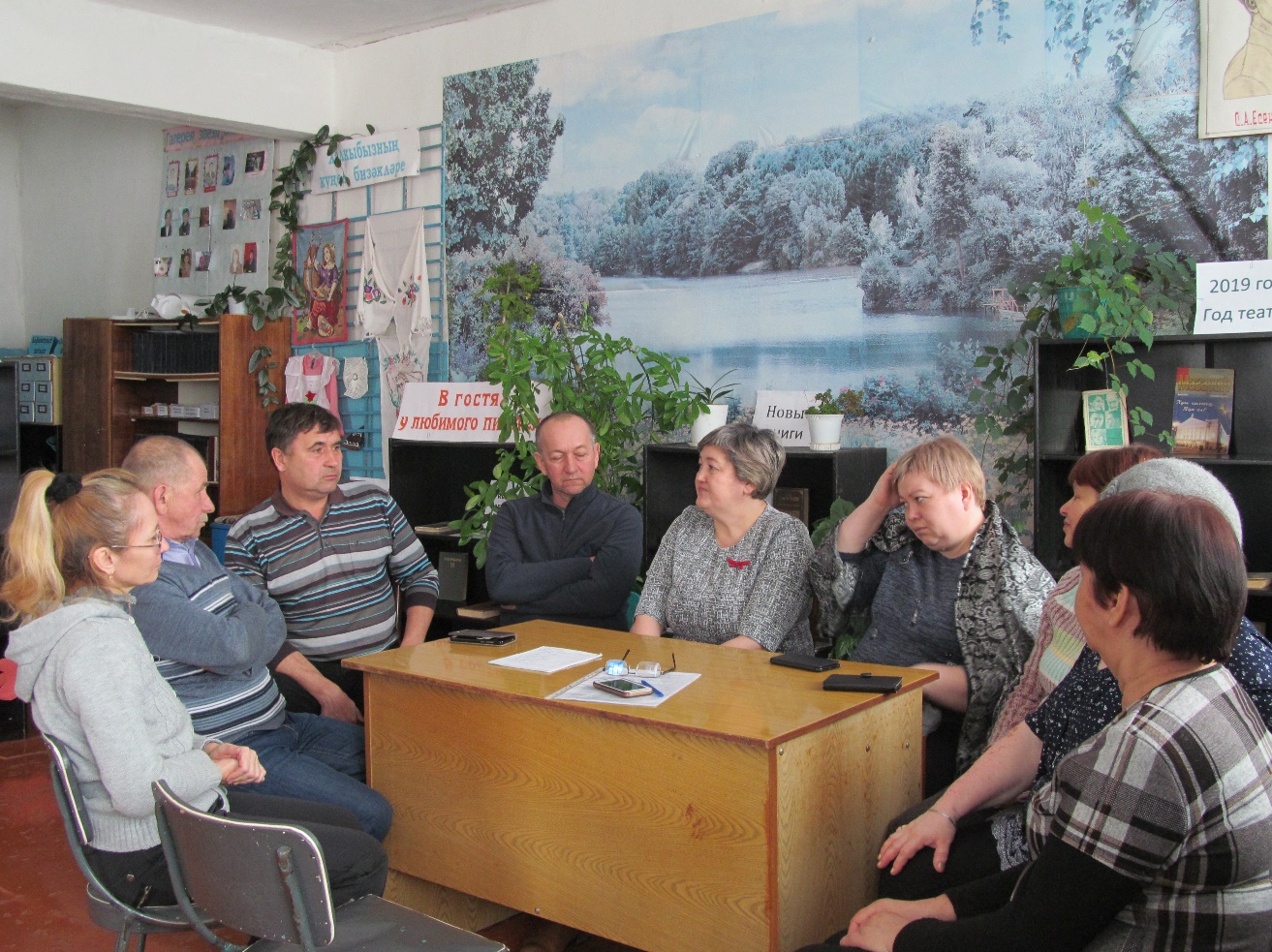 ПОВЕСТКА ДНЯ:О постановлении Правительства Оренбургской области № 851-пп от 14.11.2016г «О реализации на территории Оренбургской области проектов развития сельских поселений муниципальных районов Оренбургской области, основанных на местных инициативахДокладчик- Дудко С.Н. глава Николаевского сельсовета 	1.СЛУШАЛИ: О постановлении Правительства Оренбургской области № 851-пп от 14.11.2016г «О реализации на территории Оренбургской области проектов развития сельских поселений муниципальных районов Оренбургской области, основанных на местных инициативахДудко С.Н. в своем выступлении ознакомил присутствующих с постановлением Правительства Оренбургской области № 851-пп от 14.11.2016г «О реализации на территории Оренбургской области проектов развития сельских поселений муниципальных районов Оренбургской области, основанных на местных инициативах» правилами предоставления и распределения субсидии из областного бюджета на реализацию проектов развития общественной инфраструктуры, основанных на местных инициативах, в рамках подпрограммы "Повышение эффективности бюджетных расходов Оренбургской области на 2015-2020 годы" и Порядком проведения конкурсного отбора проектов развития сельских поселений муниципальных районов Оренбургской области, основанных на местных инициативах и  предложил общественности с. Кабанкино  высказать свои предложения по данному вопросу.ВЫСТУПИЛИ: Едыханов Р.Р.- председатель ТОС, староста села, который сказал, что об инициативном бюджетировании жители села Кабанкино стали говорить с 2017 года, когда благодаря этому проекту в с. Николаевка был облагорожен парк. Ко мне не раз обращались жители с предложениями по участие в данном проекте и даже предлагали какую именно инициативу считать приоритетной. В селе много детей, которые стремятся заниматься спортом, а вот спортивной площадки в селе нет, поэтому  считаю, что этот вопрос необходимо вынести на обсуждение граждан села Кабанкино.Хисамутдинова Р.Н.- депутат Совета депутатов Николаевского сельсовета, директор Кабановской ООШ в своем выступлении сказала, что педагоги нашей школы совместно с родительским комитетом выступают с инициативой построить в селе спортивную площадку и мы все глубоко убеждены, что население поддержит нас и примет активное участие  в софинансировании проекта. Я предлагаю не откладывать в долгий ящик Собрание граждан, провести его в марте и определиться с данным проектом.  	Рахматуллина Ю.С.-  член ТОС в своем выступлении сказала, что на нашей ул. Мира около 20 детей, которым себя некуда деть. Построить спортивную площадку- это очень хорошая идея и я полностью ее поддерживаю. Нужно спланировать так, чтобы там можно было и спортом заниматься и отделить зону отдыха для жителей.	В 2020 году наше село будет праздновать юбилей  и было бы замечательно, если наше село украсит современная зона отдыха и спорта. Думаю, что наши жители поддержат эту идею участвовать в конкурсе и будут согласны внести свои средства на благоустройство нашего селаРЕШИЛИ: 1.Вынести  на Собрание граждан с.Кабанкино вопрос об участии в проекте развития сельского поселения, основанных на местных инициативах. Председатель совещания                                           С.Н.Дудко